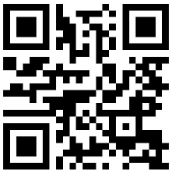 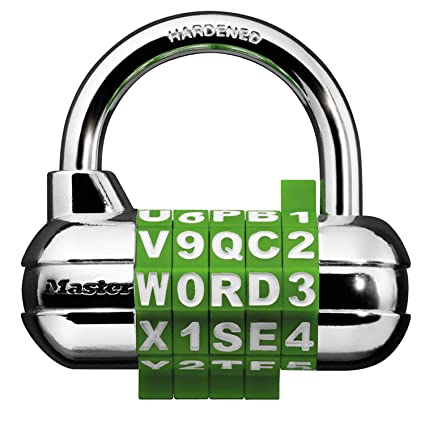 Parmi les mots que tu as trouvés…
lequel est un adjectif ?A ) le cinquièmeB ) Le septièmeC ) il n’y en a pas !Parmi les mots que tu as trouvés…
combien se terminent par une consonne ? 1 ) 32 ) 43 ) 5Parmi les mots que tu as trouvés…
combien y a-t-il de verbes à l’infinitif ?R ) 1S )  4T )  2Parmi les mots que tu as trouvés…
combien débutent par la lettre s ?1 ) 22 ) 33 ) 4Lequel des mots que tu as trouvés est une anagramme du mot « charmer » ?G ) le troisièmeH ) le quatrième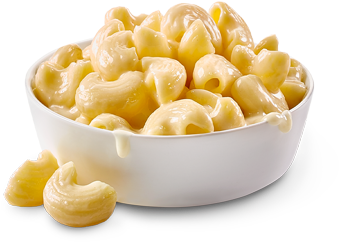 I ) le sixième